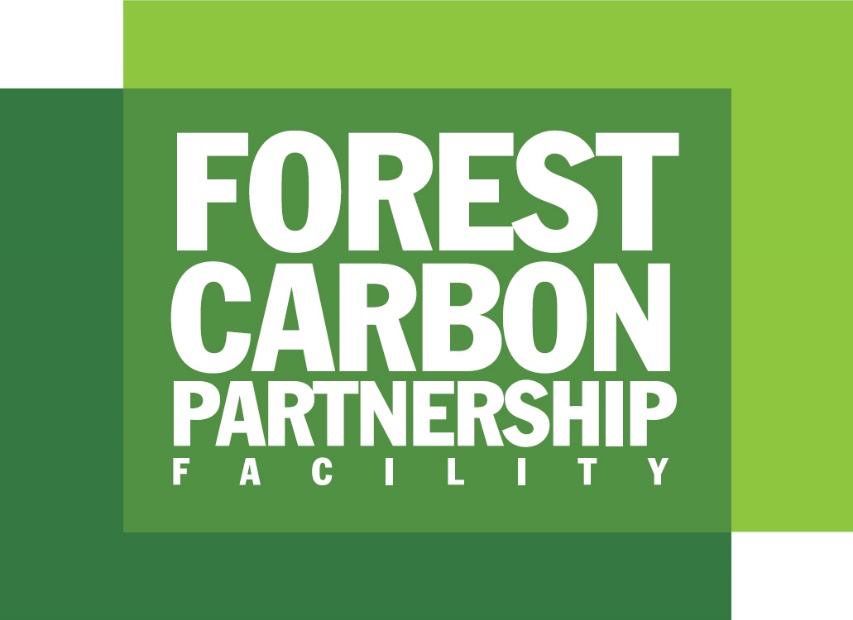 Readiness Fund REDD+ Country Participants Progress Report Templatev. 2019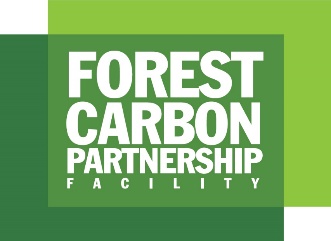 FCPF Readiness Fund:REDD+ Country Participant Annual Progress ReportIn brief, what were the main REDD+ readiness-related activities and achievements delivered within your country during the last year? Activities - For example, strategy / policy drafting, stakeholder consultation events, capacity building / training, awareness raising initiativesAchievements - For example, x number of individuals attended REDD+ consultations (sex disaggregated, if available), national REDD+ strategy was finalised, government formally adopted national REDD+ related policy/s, NFMS was established, partnership agreement with private sector association signedPlease be as specific as possible, e.g. name, date and number of participants in consultation events (sex disaggregated, if available), name of policy being drafted, institutions involved in policy draftingWhat were the main REDD+ readiness-related challenges and/or problems during the last year?For example, lack of engagement from key stakeholders, political barriers, limited funding
What are the main REDD+ readiness-related activities that you hope to deliver, and achievements anticipated during the next year?For example, hold x consultation events, submission of R-Package to the PC, finalisation of SIS, commission research into REDD+ strategy optionsPlease provide your own assessment of national progress against all REDD+ readiness sub-components:(Indicator OV.1.B: Number of FCPF supported countries that have in place a National REDD+ Strategy, FREL/FRL, NFMS and SIS; Output 1.3 indicators)Progress rating key:Does your national REDD+ Strategy or Action Plan include activities that directly aim to sustain and enhance livelihoods (e.g. one of your program objective/s is explicitly targeted at livelihoods; your approach to non-carbon benefits explicitly incorporates livelihoods)? (Indicator 3.2.b: Number of RF REDD+ Country Participants whose REDD+ Strategies include activities that directly aim to sustain and enhance livelihoods)Does your national REDD+ Strategy or Action Plan include activities that directly aim to conserve biodiversity (e.g. one of your program objective/s is explicitly targeted at biodiversity conservation; your approach to non-carbon benefits explicitly incorporates biodiversity conservation)? (Indicator 3.3.b: Number of RF REDD+ Country Participants whose REDD+ Strategies include activities that directly aim to conserve biodiversity)(Please complete in US$ ONLY)Please detail the amount of all finance received in support of development and delivery of your national REDD+ readiness process since the date that your R-PP was signed. Figures should only include secured finance (i.e. fully committed) – ex ante, (unconfirmed) finance or in-kind contributions should not be included: (Indicator 1.B: Amount of finance received to support the REDD+ Readiness process (disaggregated by public, private, grants, loans))Please detail any ex ante (unconfirmed) finance or in-kind contributions that you hope to secure in support of your national REDD+ readiness process:To help build an understanding of the FCPF strengths, weaknesses and contributions to REDD+, please indicate the extent to which you agree with the following statements:  (Indicator 4.B: Participant Countries' assessment of FCPF's role within and contribution to national REDD+ processes)To help assess the usefulness and application of FCPF knowledge products (publications, seminars, learning events, web resources), please indicate the extent to which you agree with the following statements:  (Indicator 4.3.a: Extent to which FCPF learning, evidence and knowledge products are used by Participant countries)If appropriate, please provide any further comments or clarifications relating to your work on REDD+ Readiness during the last year: SECTION A: NARRATIVE SUMMARYSECTION B: READINESS PROGRESSCompleteThe sub-component has been completedSignificant progressProgressing well, further development requiredFurther development requiredNot yet demonstrating progressN/AThe sub-component is not applicable to our processSub-componentProgress rating(mark ‘X’ as appropriate)Progress rating(mark ‘X’ as appropriate)Narrative assessment (briefly explain your rating)R-PP Component 1: Readiness Organisation and ConsultationR-PP Component 1: Readiness Organisation and ConsultationR-PP Component 1: Readiness Organisation and ConsultationR-PP Component 1: Readiness Organisation and ConsultationSub-component 1a:National REDD+ Management ArrangementsCompleteSub-component 1a:National REDD+ Management ArrangementsSub-component 1a:National REDD+ Management ArrangementsSub-component 1a:National REDD+ Management ArrangementsSub-component 1a:National REDD+ Management ArrangementsSub-component 1a:National REDD+ Management ArrangementsN/ASub-component 1b:Consultation, Participation and OutreachCompleteSub-component 1b:Consultation, Participation and OutreachSub-component 1b:Consultation, Participation and OutreachSub-component 1b:Consultation, Participation and OutreachSub-component 1b:Consultation, Participation and OutreachSub-component 1b:Consultation, Participation and OutreachN/AR-PP Component 2: REDD+ Strategy PreparationR-PP Component 2: REDD+ Strategy PreparationR-PP Component 2: REDD+ Strategy PreparationR-PP Component 2: REDD+ Strategy PreparationSub-component 2: REDD+ StrategyCompleteSub-component 2: REDD+ StrategySub-component 2: REDD+ StrategySub-component 2: REDD+ StrategySub-component 2: REDD+ StrategySub-component 2: REDD+ StrategyN/ASub-component 2a:Assessment of Land Use, Land Use Change Drivers, Forest Law, Policy and GovernanceCompleteSub-component 2a:Assessment of Land Use, Land Use Change Drivers, Forest Law, Policy and GovernanceSub-component 2a:Assessment of Land Use, Land Use Change Drivers, Forest Law, Policy and GovernanceSub-component 2a:Assessment of Land Use, Land Use Change Drivers, Forest Law, Policy and GovernanceSub-component 2a:Assessment of Land Use, Land Use Change Drivers, Forest Law, Policy and GovernanceSub-component 2a:Assessment of Land Use, Land Use Change Drivers, Forest Law, Policy and GovernanceN/ASub-component 2b:REDD+ Strategy OptionsCompleteSub-component 2b:REDD+ Strategy OptionsSub-component 2b:REDD+ Strategy OptionsSub-component 2b:REDD+ Strategy OptionsSub-component 2b:REDD+ Strategy OptionsSub-component 2b:REDD+ Strategy OptionsN/ASub-component 2c:Implementation FrameworkCompleteSub-component 2c:Implementation FrameworkSub-component 2c:Implementation FrameworkSub-component 2c:Implementation FrameworkSub-component 2c:Implementation FrameworkSub-component 2c:Implementation FrameworkN/ASub-component 2d:Social and Environmental ImpactsCompleteSub-component 2d:Social and Environmental ImpactsSub-component 2d:Social and Environmental ImpactsSub-component 2d:Social and Environmental ImpactsSub-component 2d:Social and Environmental ImpactsSub-component 2d:Social and Environmental ImpactsN/AR-PP Component 3: Reference Emissions Level/Reference LevelsR-PP Component 3: Reference Emissions Level/Reference LevelsR-PP Component 3: Reference Emissions Level/Reference LevelsR-PP Component 3: Reference Emissions Level/Reference LevelsComponent 3:Reference Emissions Level/Reference LevelsCompleteComponent 3:Reference Emissions Level/Reference LevelsComponent 3:Reference Emissions Level/Reference LevelsComponent 3:Reference Emissions Level/Reference LevelsComponent 3:Reference Emissions Level/Reference LevelsComponent 3:Reference Emissions Level/Reference LevelsN/AR-PP Component 4: Monitoring Systems for Forests and SafeguardsR-PP Component 4: Monitoring Systems for Forests and SafeguardsR-PP Component 4: Monitoring Systems for Forests and SafeguardsR-PP Component 4: Monitoring Systems for Forests and SafeguardsSub-component 4a:National Forest Monitoring SystemCompleteSub-component 4a:National Forest Monitoring SystemSub-component 4a:National Forest Monitoring SystemSub-component 4a:National Forest Monitoring SystemSub-component 4a:National Forest Monitoring SystemSub-component 4a:National Forest Monitoring SystemN/ASub-component 4b:Information System for Multiple Benefits, Other Impacts, Governance, and SafeguardsCompleteSub-component 4b:Information System for Multiple Benefits, Other Impacts, Governance, and SafeguardsSub-component 4b:Information System for Multiple Benefits, Other Impacts, Governance, and SafeguardsSub-component 4b:Information System for Multiple Benefits, Other Impacts, Governance, and SafeguardsSub-component 4b:Information System for Multiple Benefits, Other Impacts, Governance, and SafeguardsSub-component 4b:Information System for Multiple Benefits, Other Impacts, Governance, and SafeguardsN/ASECTION C: NON-CARBON BENEFITSYesNo(delete as appropriate)If yes, please provide further detail, including attachments and/or references to the documentation that outlines your approach:YesNo(delete as appropriate)If yes, please provide further detail, including attachments and/or references to the documentation that outlines your approachSECTION D: FINANCEAmount (US$)Source(e.g. FCPF, FIP, name of gov’t department)Date committed(MM/YY)Public or private finance?(Delete as appropriate)Grant, loan or other?(Delete as appropriate)EXAMPLES:$500,000FCPF Readiness Preparation Grant10/2013Public / PrivateGrant / Loan / Other$250,000Ministry of Forestry01/2014Public / PrivateGrant / Loan / Other$Public / PrivateGrant / Loan / Other$Public / PrivateGrant / Loan / Other$Public / PrivateGrant / Loan / Other$Public / PrivateGrant / Loan / Other$Public / PrivateGrant / Loan / Other$Public / PrivateGrant / Loan / OtherAmount (US$)Source(e.g. FCPF, FIP, name of gov’t department)Public or private finance?(Delete as appropriate)Grant, loan or other?(Delete as appropriate)$Public / PrivateGrant / Loan / Other$Public / PrivateGrant / Loan / Other$Public / PrivateGrant / Loan / Other$Public / PrivateGrant / Loan / Other$Public / PrivateGrant / Loan / Other$Public / PrivateGrant / Loan / OtherSECTION E: FCPF PERFORMANCEMark ‘X’ as appropriateMark ‘X’ as appropriateMark ‘X’ as appropriateMark ‘X’ as appropriateMark ‘X’ as appropriateCompletely disagreeDisagreeNeutralAgreeCompletely agreeThe FCPF’s support has had a central influence on the development our national REDD+ systems and processes The FCPF’s support has improved the quality of our national REDD+ systems and processesThe FCPF’s support has improved national capacities to develop and deliver REDD+ projectsThe FCPF’s support has helped to ensure substantive involvement of multiple stakeholders (including women, IPs, CSOs and local communities in our national REDD+ systems and processesComments / clarifications, if appropriate:Mark ‘X’ as appropriateMark ‘X’ as appropriateMark ‘X’ as appropriateMark ‘X’ as appropriateMark ‘X’ as appropriateCompletely disagreeDisagreeNeutralAgreeCompletely agreeWe regularly access FCPF knowledge products to obtain REDD+ related informationFCPF knowledge products are relevant to our REDD+ related information requirementsFCPF knowledge products are sufficient to address all of our REDD+ related information requirementsThe FCPF website is a useful resource for accessing FCPF and REDD+ related informationComments / clarifications, if appropriate:SECTION F: FINAL COMMENTS